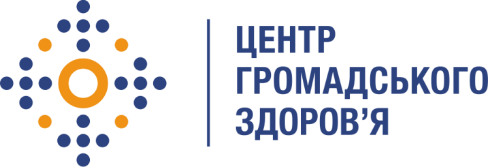 Державна установа
«Центр громадського здоров’я Міністерства охорони здоров’я України» оголошує конкурс для відбору консультанта з підтримки дослідження ризиків COVID-19 серед медичних працівниківНазва позиції: Консультант з підтримки дослідження ризиків COVID-19 серед медичних працівниківТермін надання послуг: червень-липень 2021 рокуІнформація щодо установи:Головним завданнями Державної установи «Центр громадського здоров’я Міністерства охорони здоров’я України» (далі – Центр) є діяльність у сфері громадського здоров’я. Центр виконує лікувально-профілактичні, науково-практичні та організаційно-методичні функції у сфері охорони здоров’я з метою забезпечення якості лікування хворих на cоціально-небезпечні захворювання, зокрема ВІЛ/СНІД, туберкульоз, наркозалежність, вірусні гепатити тощо, попередження захворювань в контексті розбудови системи громадського здоров’я. Центр приймає участь в розробці регуляторної політики і взаємодіє з іншими міністерствами, науково-дослідними установами, міжнародними установами та громадськими організаціями, що працюють в сфері громадського здоров’я та протидії соціально небезпечним захворюванням.Завдання:Консультування з методології дослідження, участь у перегляді документів дослідження.Участь у роботі з базою даних Go.Data, роботі з даними дослідження.Участь в аналізі даних, складанні звіту та інтерпретації результатів дослідження.Координація з ВООЗ, дослідницькою командою та підрозділами Центру.Участь у зустрічах, нарадах, семінарах стосовно дослідження.Надання іншої консультативної допомоги щодо методології та організації досліжень.Професійні та кваліфікаційні вимоги:Повна вища освіта медичного, природничого або суспільного напрямку освітньо-кваліфікаційного рівня магістра або бакалавра.Досвід та/або професійна підготовка з планування та проведення медико-біологічних або соціологічних досліджень.Досвід та/або професійна підготовка з питань громадського здоров’я, медицини, інфекційних та/або неінфекційних захворювань, організації охорони здоров’я.Знання англійської мови на рівні, достатньому для роботи з технічною літературою та проведення перемовин.Резюме мають бути надіслані електронною поштою на електронну адресу: vacancies@phc.org.ua. В темі листа, будь ласка, зазначте номер та назву вакансії: «238 – 2021 Консультант з підтримки дослідження ризиків COVID-19 серед медичних працівників».Термін подання документів – до 01  червня 2021 року, реєстрація документів  завершується о 18:00За результатами відбору резюме успішні кандидати будуть запрошені до участі у співбесіді. У зв’язку з великою кількістю заявок, ми будемо контактувати лише з кандидатами, запрошеними на співбесіду. Умови завдання та контракту можуть бути докладніше обговорені під час співбесіди.Державна установа «Центр громадського здоров’я Міністерства охорони здоров’я України» залишає за собою право повторно розмістити оголошення про вакансію, скасувати конкурс на заміщення вакансії, запропонувати посаду зі зміненими обов’язками чи з іншою тривалістю контракту.